Załącznik nr 8 do Zarządzenia nr 12/8/2016 Prezydenta Miasta Lublin z dnia 12 sierpnia 2016 r. w sprawie zarządzenia wyborów do Młodzieżowej Rady Miasta Lublin........................................................................................................................................(nazwa i adres szkoły)........................................................................................................................................Okręg wyborczy Nr .........Ilość mandatów - .........KARTA DO GŁOSOWANIAW WYBORACH DO MŁODZIEŻOWEJ RADY MIASTA LUBLIN W DNIU 30 WRZEŚNIA 2016 r.LISTA KANDYDATÓW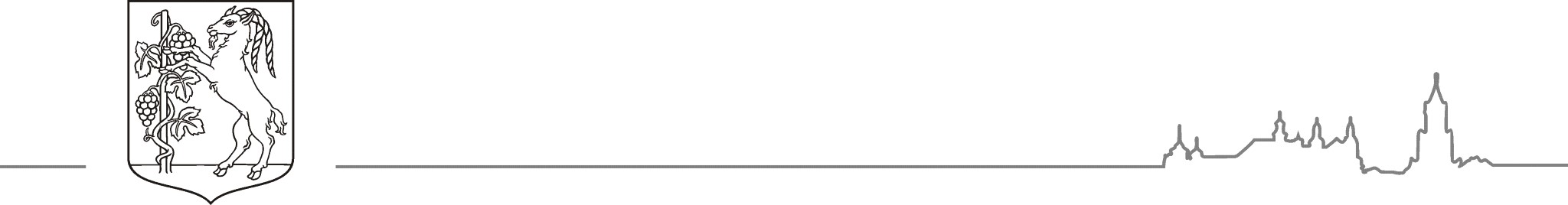 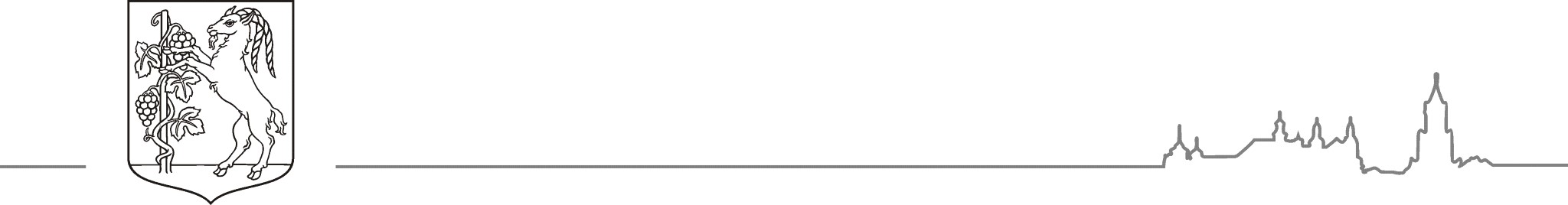 INFORMACJAGłosować można tylko na 1 kandydata, stawiając znak „X” w kratce po prawej stronie obok nazwiska.Postawienie znaku „X” w więcej niż 1 kratce lub postawienie innego znaku czyni głos nieważnym.…......................................................(pieczęć szkoły)1................................................................................2................................................................................3................................................................................4................................................................................5................................................................................6................................................................................7................................................................................8................................................................................9................................................................................10................................................................................